                                          2018 Beginning Farmer Program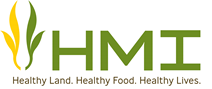                 SCHOLARSHIP APPLICATIONIf you checked the scholarship request box above, you must also complete the following 7 questions and initial your commitment to the class below.  Please be as specific as possible.   Incomplete applications will not be considered. If I receive a scholarship, I commit to completing all assignments for the program being paid for by the scholarship. Initials: ________ After ensuring that you have completed your answers thoroughly and honestly, please email this completed form to HVFH-BF@holisticmanagement.org    or mail to: Holistic Management InternationalHudson Valley Beginning Farmer Class5941 Jefferson St. NE, Ste. BAlbuquerque, NM 87109    2018 Beginning Farmer Program PARTICIPANT APPLICATION                     Class size is limited - apply early!     2018 Beginning Farmer Program PARTICIPANT APPLICATION                     Class size is limited - apply early!     2018 Beginning Farmer Program PARTICIPANT APPLICATION                     Class size is limited - apply early!     2018 Beginning Farmer Program PARTICIPANT APPLICATION                     Class size is limited - apply early! Please email this completed form to HVFH-BF@holisticmanagement.org    or mail to:Holistic Management International,  Hudson Valley Beginning Farmer Class, 5941 Jefferson St. NE, Ste. B,  Albuquerque, NM 87109    Primary Contact InformationPlease email this completed form to HVFH-BF@holisticmanagement.org    or mail to:Holistic Management International,  Hudson Valley Beginning Farmer Class, 5941 Jefferson St. NE, Ste. B,  Albuquerque, NM 87109    Primary Contact InformationPlease email this completed form to HVFH-BF@holisticmanagement.org    or mail to:Holistic Management International,  Hudson Valley Beginning Farmer Class, 5941 Jefferson St. NE, Ste. B,  Albuquerque, NM 87109    Primary Contact InformationPlease email this completed form to HVFH-BF@holisticmanagement.org    or mail to:Holistic Management International,  Hudson Valley Beginning Farmer Class, 5941 Jefferson St. NE, Ste. B,  Albuquerque, NM 87109    Primary Contact InformationPlease email this completed form to HVFH-BF@holisticmanagement.org    or mail to:Holistic Management International,  Hudson Valley Beginning Farmer Class, 5941 Jefferson St. NE, Ste. B,  Albuquerque, NM 87109    Primary Contact InformationNameNameNameAddressCity / State / Zip Cell PhoneCell PhoneCell PhoneHome / Work PhoneEmailFarm NameFarm NameFarm NameYour RoleEmployeesAcres Farmed Acres Farmed Acres Farmed Annual Gross Income# of Customers Served / YearFees & ScholarshipsDue to generous support from others who know the value of this training, the cost is only $700 for the full 10-day program.  Even better results are achieved when multiple farm members attend, so we have reduced the cost to only $300 for additional members from the same farm.  However, every attendee must complete the following questions to apply for a place in the class. Please attach additional pages as needed to adequately answer the questions. Partial and full scholarships are available! Do not let lack of funds prevent you from applying for this program, but you must complete the scholarship section of this application to be considered for a scholarship.   I will pay $700 upon acceptance into this program (Payment Plans are available).I would like to attend with my farm partner, (Name)______________________, (who has registered at the full price of $700) and will pay $300 upon acceptance. I would like to request a scholarship of  $_________  and will complete the scholarship section of this form.  I am a Hudson Valley Farm Hub Pro-Farmer and will pay $150 upon acceptance into this program.       Application Questions -  EACH APPLICANT must complete the following questions:Fees & ScholarshipsDue to generous support from others who know the value of this training, the cost is only $700 for the full 10-day program.  Even better results are achieved when multiple farm members attend, so we have reduced the cost to only $300 for additional members from the same farm.  However, every attendee must complete the following questions to apply for a place in the class. Please attach additional pages as needed to adequately answer the questions. Partial and full scholarships are available! Do not let lack of funds prevent you from applying for this program, but you must complete the scholarship section of this application to be considered for a scholarship.   I will pay $700 upon acceptance into this program (Payment Plans are available).I would like to attend with my farm partner, (Name)______________________, (who has registered at the full price of $700) and will pay $300 upon acceptance. I would like to request a scholarship of  $_________  and will complete the scholarship section of this form.  I am a Hudson Valley Farm Hub Pro-Farmer and will pay $150 upon acceptance into this program.       Application Questions -  EACH APPLICANT must complete the following questions:Fees & ScholarshipsDue to generous support from others who know the value of this training, the cost is only $700 for the full 10-day program.  Even better results are achieved when multiple farm members attend, so we have reduced the cost to only $300 for additional members from the same farm.  However, every attendee must complete the following questions to apply for a place in the class. Please attach additional pages as needed to adequately answer the questions. Partial and full scholarships are available! Do not let lack of funds prevent you from applying for this program, but you must complete the scholarship section of this application to be considered for a scholarship.   I will pay $700 upon acceptance into this program (Payment Plans are available).I would like to attend with my farm partner, (Name)______________________, (who has registered at the full price of $700) and will pay $300 upon acceptance. I would like to request a scholarship of  $_________  and will complete the scholarship section of this form.  I am a Hudson Valley Farm Hub Pro-Farmer and will pay $150 upon acceptance into this program.       Application Questions -  EACH APPLICANT must complete the following questions:Fees & ScholarshipsDue to generous support from others who know the value of this training, the cost is only $700 for the full 10-day program.  Even better results are achieved when multiple farm members attend, so we have reduced the cost to only $300 for additional members from the same farm.  However, every attendee must complete the following questions to apply for a place in the class. Please attach additional pages as needed to adequately answer the questions. Partial and full scholarships are available! Do not let lack of funds prevent you from applying for this program, but you must complete the scholarship section of this application to be considered for a scholarship.   I will pay $700 upon acceptance into this program (Payment Plans are available).I would like to attend with my farm partner, (Name)______________________, (who has registered at the full price of $700) and will pay $300 upon acceptance. I would like to request a scholarship of  $_________  and will complete the scholarship section of this form.  I am a Hudson Valley Farm Hub Pro-Farmer and will pay $150 upon acceptance into this program.       Application Questions -  EACH APPLICANT must complete the following questions:Fees & ScholarshipsDue to generous support from others who know the value of this training, the cost is only $700 for the full 10-day program.  Even better results are achieved when multiple farm members attend, so we have reduced the cost to only $300 for additional members from the same farm.  However, every attendee must complete the following questions to apply for a place in the class. Please attach additional pages as needed to adequately answer the questions. Partial and full scholarships are available! Do not let lack of funds prevent you from applying for this program, but you must complete the scholarship section of this application to be considered for a scholarship.   I will pay $700 upon acceptance into this program (Payment Plans are available).I would like to attend with my farm partner, (Name)______________________, (who has registered at the full price of $700) and will pay $300 upon acceptance. I would like to request a scholarship of  $_________  and will complete the scholarship section of this form.  I am a Hudson Valley Farm Hub Pro-Farmer and will pay $150 upon acceptance into this program.       Application Questions -  EACH APPLICANT must complete the following questions:How long have you been farming? Please distinguish between how long you’ve worked on a farm vs. served in a farm management role.What do you grow or produce?  Are you farming/ranching full time or part time (if part time please describe)?  What is your target goal for gross income?A Whole Farm Plan ensures that all decisions are made toward a Farm Goal that includes the financial, ecological and social aspirations of the decision makers and also ensures that short and long-term impacts are considered.  How would knowledge of this process help in the management of your farm?       A Whole Farm Plan ensures that all decisions are made toward a Farm Goal that includes the financial, ecological and social aspirations of the decision makers and also ensures that short and long-term impacts are considered.  How would knowledge of this process help in the management of your farm?       What do you anticipate this training will allow you to do with your farming operation?What do you anticipate this training will allow you to do with your farming operation?Why should you be chosen to participate in this training?  Why should you be chosen to participate in this training?  Check the statement that best describes your access to land situation for your current or future farming enterprises:    I own land                             I do not have access to land                              I have access to rented landCheck the statement that best describes your access to land situation for your current or future farming enterprises:    I own land                             I do not have access to land                              I have access to rented landCheck the statement that best describes your access to capital situation for current or future farming enterprises:I currently have sufficient capital to operate my farmI currently do not have sufficient capital to operate farmI currently do not have sufficient capital to operate my farm, but I have access to loans/creditCheck the statement that best describes your access to capital situation for current or future farming enterprises:I currently have sufficient capital to operate my farmI currently do not have sufficient capital to operate farmI currently do not have sufficient capital to operate my farm, but I have access to loans/creditWhat is the biggest barrier to your ability to farm successfully?What is the biggest barrier to your ability to farm successfully?Personal Assessment – rate each skill by choosing one answer for eachPersonal Assessment – rate each skill by choosing one answer for eachPersonal Assessment – rate each skill by choosing one answer for eachPersonal Assessment – rate each skill by choosing one answer for eachBUSINESS OR PRODUCER SKILLNOEXPERIENCESOMEEXPOSURECOMPETENCYGoal settingTesting decisionsTime ManagementDeveloping financial plansDeveloping enterprise analysis budgetsDeveloping production plans (cropping or grazing)Developing marketing planDeveloping a business/strategic planDeveloping a land planEffectively managing human resourcesMonitoring and analyzing land health/soil fertilitySetting up bookkeeping & record-keeping systemsMonitoring cash flowMarket researchNetworkingDeveloping promotional materials and advertisingProper communication with customers/buyersSelling farm products & servicesWeb design and social networkingYes, I commit to attending all 10 sessions and/or completing a whole farm plan.  Initials:  ________  How will Holistic Management training help you serve your community? How do you serve your community in roles of leadership?   What are your leadership roles? If you are selected for this program, in what ways will you use the knowledge gained? What previous training, education, or learning experiences have you completed successfully already? Do you have any previous Holistic Management experience or training? If yes, what kind? Do you live on the farm or commute?   If commuting, how far away and how often do you go to the farm?Can you contribute any of the funding towards this program? If so, how much? 